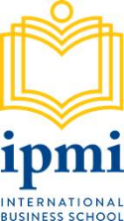 Attendance ListThesis Final Presentation________________________________________________________________Day/Date	: Wednesday, December 14, 2022Program	: Graduate Program (Executive September 2021)Students:No.Name of ExaminerRemarksChecklist1.Ir. Yulita Fairina Susanti, M.Sc, Ph.DChairperson of Board ( Examiner-1)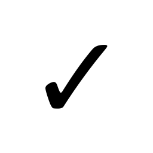 1. 2.
Assoc Prof Dr Leonnard Ong, S.E, M.Com, CDMMentor (Examiner -2)2. 3.
Prof. Ir. Dedi Fardiaz, Ph.D Mentor 2 (Examiner -3)3. 4.Dety Nurfadilah, B.Ifb., MBAExaminer - 44. No.Student IDName of StudentChecklist1.21221023Iwan Heriyanto1. 